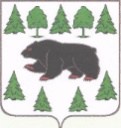 АДМИНИСТРАЦИЯ ТУРИНСКОГО ГОРОДСКОГО ОКРУГА17 марта 2021					                                                          № 37-пг. ТуринскОб утверждении Положения о муниципальной системе методической работы    С целью совершенствования методической работы, развития инновационной деятельности в условиях единого методического пространства в образовательных учреждениях, подведомственных Муниципальному казённому учреждению «Управление образованием Туринского городского округа», на основании УставаПРИКАЗЫВАЮ: Утвердить Положение о муниципальной системе методической работы.   Руководителям образовательных учреждений руководствоваться настоящим Положением при организации и осуществлении методической деятельности в учреждениях.Данный приказ разместить на официальном сайте МКУ «Управление образованием» http://turinskuo.myl.ru/.Контроль исполнения настоящего приказа возложить на заместителя начальника Муниципального казённого учреждения «Управление образованием Туринского городского округа» Евсюкову О.А.Начальник                                                                                                       Л.Г. СитоваПриложение к приказу начальника МКУ «Управления образованием»         от 17.03.2021 №37-пПоложение о муниципальной системе методической работы  Глава 1. Общие положения1. Настоящее положение определяет цель, задачи, структуру, организацию и содержание методической работы в условиях единого научно-методического пространства Туринского городского округа.   2. Положение о муниципальной системе методической работы (далее – Положение) разработано в целях: - актуализации модели методической работы как системы, основанной на взаимодействии и интеграции деятельности разноуровневых организационных структур и общественно-профессиональных объединений, направленной на научно-методическое сопровождение непрерывного профессионального развития педагога и обеспечения управления качеством; - совершенствования нормативно-правового обеспечения деятельности методической работы на муниципальном уровне и уровне образовательных организаций; - повышения эффективности методической работы.3. Положение разработано с учетом нормативно-правовых документов, регламентирующих процесс развития системы образования и приоритетных подходов к формированию системы оценки качества образования: - Конституции Российской Федерации; - Федерального закона от 29.12.2012 № 273-ФЗ «Об образовании в Российской Федерации»; - Указа Президента Российской Федерации от 07.05.2018 № 204 «О национальных целях и стратегических задачах развития Российской Федерации на период до 2024 года»;   - Постановления Правительства Российской Федерации от 26.12.2017 №1642 «Об утверждении государственной программы Российской Федерации «Развитие образования» (2018 – 2025 годы);  - Постановления Правительства Свердловской области от 19.12.2019 №920-ПП «Об утверждении государственной программы Свердловской области «Развитие системы образования и реализация молодежной политики в Свердловской области до 2025 года»;- Методических рекомендаций Министерства просвещения Российской Федерации, Министерства образования и молодежной политики Свердловской области по вопросам системы методической работы;- Муниципальной программы «Развитие системы образования в Туринском городском округе до 2024 года», утвержденной постановлением Администрации Туринского городского округа от 21 декабря 2017 года №1573-ПА.4. Основные понятия, применяемые в настоящем Положении:1) методическая работа - целостная система взаимосвязанных мер, нацеленная на обеспечение профессионального роста учителя, развитие его творческого потенциала и педагогического мастерства, основанная на научных достижениях и прогрессивном педагогическом и управленческом опыте;   2) методическое обеспечение - процесс, направленный на создание различных видов методической продукции (программы, методические разработки, дидактические пособия, методические средства, оснащающие педагогический процесс), способствующих более эффективной реализации профессиональной деятельности педагогов;3) методическое сопровождение, в том числе сетевое, - взаимодействие субъектов профессионального сообщества, направленное на разрешение актуальных для педагога проблем и задач профессиональной деятельности, осуществляемое в процессе актуализации и диагностики существа проблемы, информационного поиска возможного пути решения проблемы, консультаций на этапе выбора пути, конструирования плана действий и первичной реализации плана;4) наставничество - универсальная технология передачи опыта, знаний, формирования навыков, компетенций, метакомпетенций и ценностей через неформальное взаимообогащающее общение, основанное на доверии и партнерстве. Наиболее эффективная форма преемственности поколений и профессиональной адаптации, способствующей повышению профессиональной компетентности и закреплению педагогических кадров;5) профессиональное сообщество - группа людей, которые регулярно вступают между собой в коммуникацию (лично или виртуально) с целью обмена опытом, выработки знаний и поиска новых, более эффективных подходов к решению поставленных перед ними задач; работающих в определенной предметной или проблемной профессиональной сфере деятельности, для личностного и профессионального роста педагога, развития его профессиональной компетентности и мастерства и как механизма для запуска самоорганизации и самообразования (информального образования педагогов).Глава 2.  Цель, задачи и принципы методической работы  5. Цель методической работы;-  содействие профессиональному развитию педагогических и руководящих работников на основе организованного взаимодействия разноуровневой структуры по методическому сопровождению их деятельности, отвечающей актуальным потребностям муниципальной системы образования;- создание условий (кадровых, научно-методических и т.п.) для повышения профессионально-педагогических компетенций работников системы образования, соответствующих современным вызовам и обеспечивающих высокое качество обучения и воспитания.  6. Задачи методической работы:1) координация деятельности методической работы на различных уровнях для обеспечения методического сопровождения деятельности педагогических и руководящих работников системы образования Туринского городского округа;2) оказание методической поддержки педагогическим и руководящим работникам с учетом результатов анализа статистических данных, мониторингов, выявленных профессиональных дефицитов и потребностей системы образования и образовательной организации;3) развитие современных форм наставничества и методической поддержки молодых педагогов;4) развитие деятельности методических объединений и профессиональных сообществ педагогов;5) обеспечение выявления и трансляции лучших практик в сфере образования Туринского городского округа;6) обеспечение вариативности профессионального развития педагогических и руководящих работников, функционирования базовых, инновационных площадок и других методических структур;7)  внедрение новых методов обучения и воспитания, образовательных технологий, обеспечивающих освоение обучающимися базовых навыков и умений, повышение их мотивации к обучению и вовлеченности в образовательный процесс;8) обновление содержания и совершенствование методов обучения предметной области «Технология» через реализацию общеобразовательными учреждениями Концепции преподавания предметной области «Технология», распространение положительного опыта работы образовательных учреждений по направлению «Техническое моделирование»;9) организация работы Консультационных центров на базе образовательных учреждений для повышения компетентности родителей (законных представителей) обучающихся в вопросах образования и воспитания, в том числе для раннего развития детей в возрасте от 0 до 3-х лет, путем предоставления услуг психолого-педагогической, методической и консультативной помощи родителям (законным представителям) детей;10) создание современной и безопасной цифровой образовательной среды в образовательных учреждениях через:-внедрение современных образовательных технологий: электронного обучения, дистанционных образовательных технологий, технологий смешанного и мобильного обучения; - функционирование информационно-библиотечных центров;- создание информационных интернет-ресурсов образовательных учреждений.           11) развитие системы наставничества в муниципальной системе образования;           12) сопровождение системы профессиональных конкурсов в целях предоставления работникам образовательных учреждений возможностей для профессионального и карьерного роста;           13) обеспечение развития сетевого и кластерного взаимодействия для вовлечения педагогов к участию в организуемых на уровне образовательных уучреждений, района, области мероприятиях, повышения степени их социальной активности, стремления к самообразованию к профессиональному росту; содействие инновационному развитию муниципальной системы образования;          15) организация сетевой деятельности Учреждений для обучения, взаимообучения, совместного изучения, обмена опытом, проектирования, разработки, апробирования или внедрения учебно–методических комплектов, методик, технологий обучения и воспитания.7. Принципы, определяющие методическую работу:1) открытость и доступность, предполагающие возможность использования педагогическими и руководящими работниками системы образования Туринского городского округа совместных информационно-методических ресурсов;2) системность, оптимальное сочетание централизации и рассредоточения методических ресурсов;3) аналитический подход к использованию информации об уровне профессионального развития педагогических и руководящих работников;4) системно-деятельностный и андрагогический подходы, предполагающие научно обоснованное и практико-ориентированное содержание методической работы, направленное на совершенствование и получение профессиональных компетенций, необходимых для обеспечения качества образования.Глава 3. Организация и содержание системы методической работы8. Модель методического сопровождения основывается на принципе интеграции всех субъектов методической деятельности. Муниципальная модель методической работы   представляет собой систему, предполагающую интеграцию двух уровней методического сопровождения педагогических работников: муниципального и образовательных организаций.9. На уровнях, перечисленных в главе 3 п. 9 настоящего положения, выстроены вертикали педагогических сообществ, объединенных целью совершенствования профессионального мастерства и отличающихся спецификой субъектов.Субъекты методической деятельности   Содержание (функции) субъектов методической деятельности по основным направлениямМКУ «Управление образованием» выполняет функции информационно-методического сопровождения профессионального развития педагогических и руководящих работников системы образования в Туринском городском округе:- изучает социальный заказ образовательных организаций и работников системы образования, формируют запрос;- разрабатывает адресные рекомендации для коллективов школ, разных категорий педагогов;- выявляет, сопровождает и развивает творческие педагогические практики организации наставничества, формирующегося опыта педагогической деятельности молодых педагогов;- проводит мероприятия, направленные на совершенствование и получение профессиональных компетенций, необходимых для обеспечения качества образования;- осуществляет поддержку школьных, районных методических объединений;  - координирует реализацию индивидуальных программ непрерывного профессионального образования педагогов;- организует информационную площадку по педагогическому взаимодействию в муниципальном образовании.Методический совет (районный) является совещательным органом для рассмотрения основополагающих вопросов образовательной политики, направленной на развитие научно-методического обеспечения образовательного процесса, координации инновационной и опытно-экспериментальной деятельности педагогических коллективов образовательных учреждений, внедрения инновационных форм, методов профессиональной деятельности, направленных на повышение качества образования и способствующих росту профессионального мастерства педагогических работников .Основными направлениями деятельности совета являются:- выработка и согласование подходов к организации, осуществлению и оценке инновационной деятельности образовательных организаций;- выявление, обобщение и распространение позитивного педагогического опыта;- координация деятельности районных методических объединений;-координация методического сопровождения инновационной деятельности образовательных организаций;- проведение первичной экспертизы конкурсных документов педагогов (образовательных учреждений), принимающих участие в конкурсах различного уровня;- определение приоритетных направлений методической работы;- создание условий для развития профессионального мастерства педагогических работников;- создание условий для профессионального становления молодых специалистов.Образовательные организации:- оказывают методическую помощь педагогическим и руководящим работникам в разработке индивидуальных образовательных маршрутов, в составлении индивидуального плана профессионального развития педагогов;- создают условия для профессионального развития педагогических и руководящих работников;- участвуют в инновационной деятельности;- изучают и анализируют состояние преподавания учебного предмета или группы предметов определенной образовательной области для выявления профессиональных дефицитов и принятия управленческих решений на уровне образовательной организации;- обобщают педагогический опыт педагогов школы, его трансляцию и внедрение в практику работы школы; Методические советы образовательных учрежденийОсновными направлениями работы являются:- формирование целей и задач методического обеспечения учебно-воспитательного процесса и методической учебы;- определение содержания, форм и методов повышения квалификации педагогов с учетом выявленных профессиональных дефицитов, запросов и требований системы образования и с учетом специфики образовательной организации, индивидуальных программ непрерывного профессионального образования педагогов;- осуществление планирования, организации и регулирования методической учебы педагогов;- разработка системы мер по изучению педагогической практики, обобщению и распространению опыта;- оказание поддержки в апробации новых учебных программ, реализации новых педагогических методик и технологий; осуществление контроля этой деятельности;разработка планов повышения квалификации и развития профессионального мастерства педагогов;- руководство методической и инновационной деятельностью, организация научно-практических конференций, тематических педсоветов, конкурсов педагогических достижений, методических дней и недель;- планирование и организация работы временных творческих коллективов, создающихся по инициативе учителей, руководителей с целью изучения, обобщения опыта и решения проблем развития Учреждений.10. Муниципальная система методической работы осуществляет свою деятельность во взаимодействии с социальными партнерами (профессиональное сообщество, Администрация Туринского городского округа, общественные организации, родители, средства массовой информации, ГАПОУ СО «Туринский многопрофильный техникум» и др.). Система социального партнерства в муниципальной системе методической работы рассматривается как существенный резерв в организации взаимодействия субъектов образования в достижении современного качества образования.11. Функционирование муниципальной системы методической работы осуществляется в соответствии с годовым планом работы МКУ «Управление образованием».12.Управление деятельностью районных методических объединений, районного Методического совета, их полномочия и функции регламентируются соответствующими Положениями, разработанными и утвержденными в установленном порядке МКУ «Управление образованием».13.Управление методическими советами и школьными методическими объединениями Учреждений, их полномочия и функции регламентируются соответствующими Положениями, разработанными и утвержденными в установленном порядке образовательными Учреждениями.14. Для функционирования муниципальной системы методической работы:1) осуществляется мониторинг эффективности методической работы в соответствии с данным Положением, утвержденным приказом МКУ «Управление образованием»;2) по результатам мониторинга ежегодно формируется муниципальный заказ на методическое сопровождение педагогических работников.15. Обеспечение методического сопровождения образовательной деятельности: - управление системой методического сопровождения образовательной деятельности    осуществляется МКУ «Управление образованием» в соответствии со структурно-содержательной моделью методического сопровождения образовательной деятельности; - основным ресурсом сетевого взаимодействия субъектов методического сопровождения образовательной деятельности в районе является официальный сайт МКУ «Управление образованием»  http://turinskuo.myl.ru/;- координация и эффективное взаимодействие всех субъектов методической деятельности направлено на повышение профессионального мастерства педагогических работников и достижение высокого качества образования, на обеспечение комплексного подхода в решении задач, поставленных в стратегических документах федерального, регионального и муниципального уровней.Глава 4. Основные направления методической работы муниципальной системы образованияЭкспертно-аналитическое направление -  включает мониторинг, всесторонний анализ и экспертную оценку кадрового потенциала, основных параметров содержания образовательной деятельности и ее результатов.Информационно-консультационное направление - включает информирование о новых направлениях развития образования, об изменениях в нормативно-правовых актах, о содержании образовательных программ, о методических материалах и рекомендациях, информационно-библиографических новинках, а также организацию консультационной работы для педагогических работников по вопросам методики преподавания и воспитания.Организационно-методическое направление - включает методическое сопровождение и оказание практической помощи педагогическим работникам, включая молодых специалистов; повышение квалификации и профессиональную переподготовку педагогических работников; организацию работы методических объединений и их взаимодействие; подготовку и проведение муниципальных методических мероприятий (семинаров, круглых столов, мастер-классов, научно-практических конференций, конкурсов профессионального педагогического мастерства и т.п.); определение образовательных организаций (базовых, инновационных площадок) для проведения методических мероприятий и организации обмена опытом; организацию и проведение предметных олимпиад, конференций обучающихся.МУНИЦИПАЛЬНОЕ КАЗЁННОЕ УЧРЕЖДЕНИЕ«УПРАВЛЕНИЕ ОБРАЗОВАНИЕМ ТУРИНСКОГО ГОРОДСКОГО ОКРУГА»(МКУ «УПРАВЛЕНИЕ ОБРАЗОВАНИЕМ»)ПРИКАЗУровни методического сопровождения педагоговОрганизации, осуществляющие методической сопровождение педагоговОбщественно-профессиональные объединения педагоговМуниципальный уровень  МКУ «Управление образованием» 1) Методический совет (районный);2) Районные методические объединения педагогов.Уровень образовательной организацииАдминистрация образовательных учреждений1) Педагогический совет; 2) Методический совет;2) Школьные методические объединения педагогов.Муниципальный уровеньМуниципальный уровеньМуниципальный уровеньМуниципальный уровеньМуниципальный уровеньЭкспертно-аналитическое направлениеИнформационно-консультационное направлениеОрганизационно-методическое направление МКУ «Управление образованием»- мониторинг профессиональных и информационных потребностей работников Учреждений;мониторинг качества образования;- анализ и оценка эффективности деятельности муниципальных методических объединений;- мониторинг повышения квалификации работников Учреждений;- выявление и распространение лучших педагогических и управленческих практик организации инновационной деятельности в муниципальном городском округе;- распространение лучших практик базовых и инновационных площадок Учреждений;- выявление и распространение лучших практик организации методического сопровождения и взаимодействия Учреждений с региональными инновационными площадками;- сбор и обработка информации о результатах учебно-воспитательной работы Учреждений; - анализ уровня профессиональных компетенций работников системы образования района, выявление профессиональных дефицитов;- принятие управленческих решений по результатам анализа функционирования системы методической работы в муниципальном образовании (приказы, рекомендации, программы и т.п.).подготовка аналитических справок:1) о результатах ВПР;2) о результатах ОГЭ;3) о результатах ЕГЭ:4) о результатах муниципальных диагностических работ;5) о результатах НИКО (при участии в исследованиях);6) о результатах повышения квалификации;7) по аттестации педагогов;8) о деятельности школьных и районных методических объединений.- информирование образовательных организаций о направлениях развития образования, об инновационной деятельности, о планах методической работы, результатах муниципальных профессиональных конкурсов, реализуемых проектах муниципальных инновационных и базовых площадок, об изменениях законодательства в сфере образования и др.;-информационно-методическое сопровождение распространения педагогического опыта, новых образовательных технологий, современных подходов к использованию учебного оборудования, внедрения новых учебников;- информирование об актуальных направлениях развития образования и инновационных процессах в региональной и муниципальной системах образования;- информационное сопровождение подготовки и проведения на муниципальном уровне мероприятий, конкурсов; - информационное сопровождение процедур оценки качества образования на муниципальном уровне; - организация консультаций для работников образовательных учреждений по вопросам внедрения нового содержания, технологий, методик; - определение образовательных организаций (базовых, инновационных площадок) для проведения методических мероприятий и организации обмена опытом на муниципальном уровне; - координация деятельности профессионально-общественных объединений (педагогических советов, методических объединений педагогических работников) образовательных организаций, организация сетевого взаимодействия;- организационное сопровождение повышения квалификации руководящих и педагогических работников городского округа; - формирование банка педагогической информации (нормативно-правовой, научно-методической, методической и др.). организация взаимодействия и координация методической работы в муниципальной системе образования;организация работы школьных и районных методических объединений;обеспечение методического сопровождения и оказание практической помощи по вопросам повышения профессионального уровня работников;взаимодействие и координация методической деятельности с соответствующими подразделениями учреждений дополнительного профессионального (педагогического) образования;организация и проведение муниципальных методических мероприятий, муниципальных конкурсов, научно-практических конференций;организация участия работников муниципальной системы образования в областных методических мероприятиях;- методическое сопровождение и координация деятельности профессионально-общественных объединений (педагогических советов, методических объединений педагогических работников) образовательных организаций (методические рекомендации, семинары и др.;  -организация сетевого взаимодействия; -организационное сопровождение повышения квалификации руководящих и педагогических работников городского округа; - организационно-методическое сопровождение подготовки и проведения мероприятий, конкурсов на муниципальном уровне; - методическое сопровождение проведения всероссийских, региональных и муниципальных мероприятий; -   организационно-методическое сопровождение процедур оценки качества образования на муниципальном уровне;- методическая поддержка деятельности образовательных организаций, педагогических и руководящих работников (методические рекомендации, семинары и др.); - распространение лучших практик методического сопровождения, организации инновационной деятельности в городском округе (семинары, муниципальные  площадки, открытые занятия и др.).- адресные рекомендации для коллективов школ, разных категорий педагогов;- методическое сопровождение деятельности профессионально-общественных объединений (педагогических советов, методических объединений педагогических работников) образовательных организаций (методические рекомендации, семинары и др.).Муниципальные методические объединения педагогов- анализ состояния, динамики и эффективности методической работы профессионально-общественных объединений педагогов (педагогических советов, методических объединений) образовательных организаций; - анализ уровня профессиональных компетенций соответствующей категории педагогических работников городского округа, выявление профессиональных дефицитов; - выявление лучших педагогических практик, организации инновационной деятельности соответствующей категории педагогических работников в  городском округе.- консультационная поддержка соответствующей категории педагогических работников городского округа по методическим вопросам; - информирование соответствующей категории педагогических работников о наиболее значимых методических мероприятиях в регионе, муниципальном районе, о реализуемых проектах, образовательных технологиях, об инновационной деятельности, о результатах конкурсных мероприятий на региональном и муниципальном уровне и др. - информационное сопровождение подготовки и проведения на муниципальном уровне мероприятий, конкурсов;- формирование банка педагогической информации (нормативно-правовой, научно-методической, методической и др.).- организационно-методическое сопровождение подготовки и проведения мероприятий, конкурсов на муниципальном уровне; - определение образовательных организаций – площадок для проведения с соответствующей категорией педагогических работников методических мероприятий, организации обмена опытом; - методическая поддержка деятельности соответствующей категории педагогических работников (семинары, открытые уроки, методические рекомендации и др.);- организация наставничества молодых педагогов в рамках методического объединения; - организация инновационной деятельности соответствующей категории педагогических работников в муниципальном районе  , диссеминация лучших педагогических практик.Уровень образовательной организацииУровень образовательной организацииУровень образовательной организацииУровень образовательной организацииУровень образовательной организацииПрофессионально-общественные объединенияобразовательных организаций (педагогические советы, методические советы, методические объединения педагогических работников)  - анализ состояния, динамики и эффективности методической работы в образовательной организации; - анализ уровня профессиональных компетенций педагогических работников образовательной организации), выявление профессиональных дефицитов; - выявление лучших педагогических практик, организации инновационной деятельности в образовательной организации.- консультационная поддержка педагогических работников образовательной организации, особенно – молодых педагогов; - информирование педагогических работников образовательной организации о наиболее значимых методических мероприятиях в регионе, городском округе о реализуемых проектах, образовательных технологиях, об инновационной деятельности, о результатах конкурсных мероприятий и др.; - информационное сопровождение подготовки и проведения мероприятий, конкурсов.- организационно-методическое сопровождение подготовки и проведения мероприятий, конкурсов на уровне образовательной организации; - методическая поддержка деятельности соответствующей категории педагогических работников (семинары, открытые уроки, методические рекомендации и др.); - организация наставничества молодых педагогов в образовательной организации; - диссеминация лучших педагогических практик, организации инновационной деятельности педагогических работников образовательной организации.